Snow Day Activities 2015 – 2016 P1/2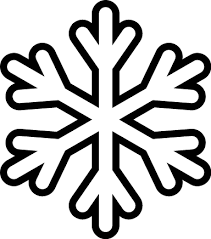 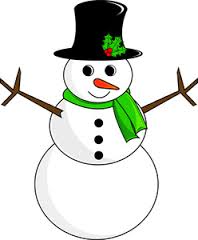 